Proposal Summary – Biosimilar Product DevelopmentRelevant Category – Product DevelopmentUpto Preclinical Studies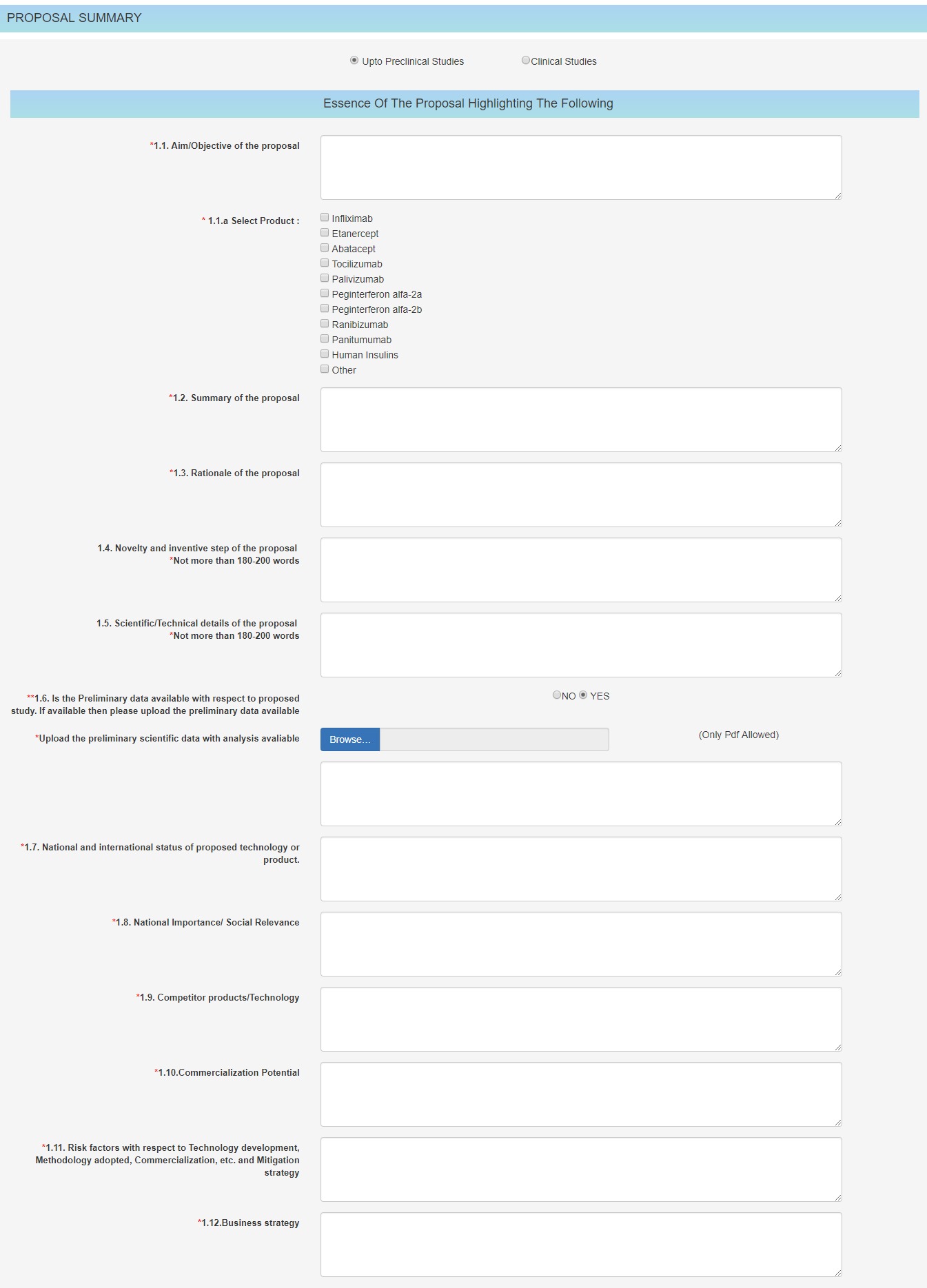 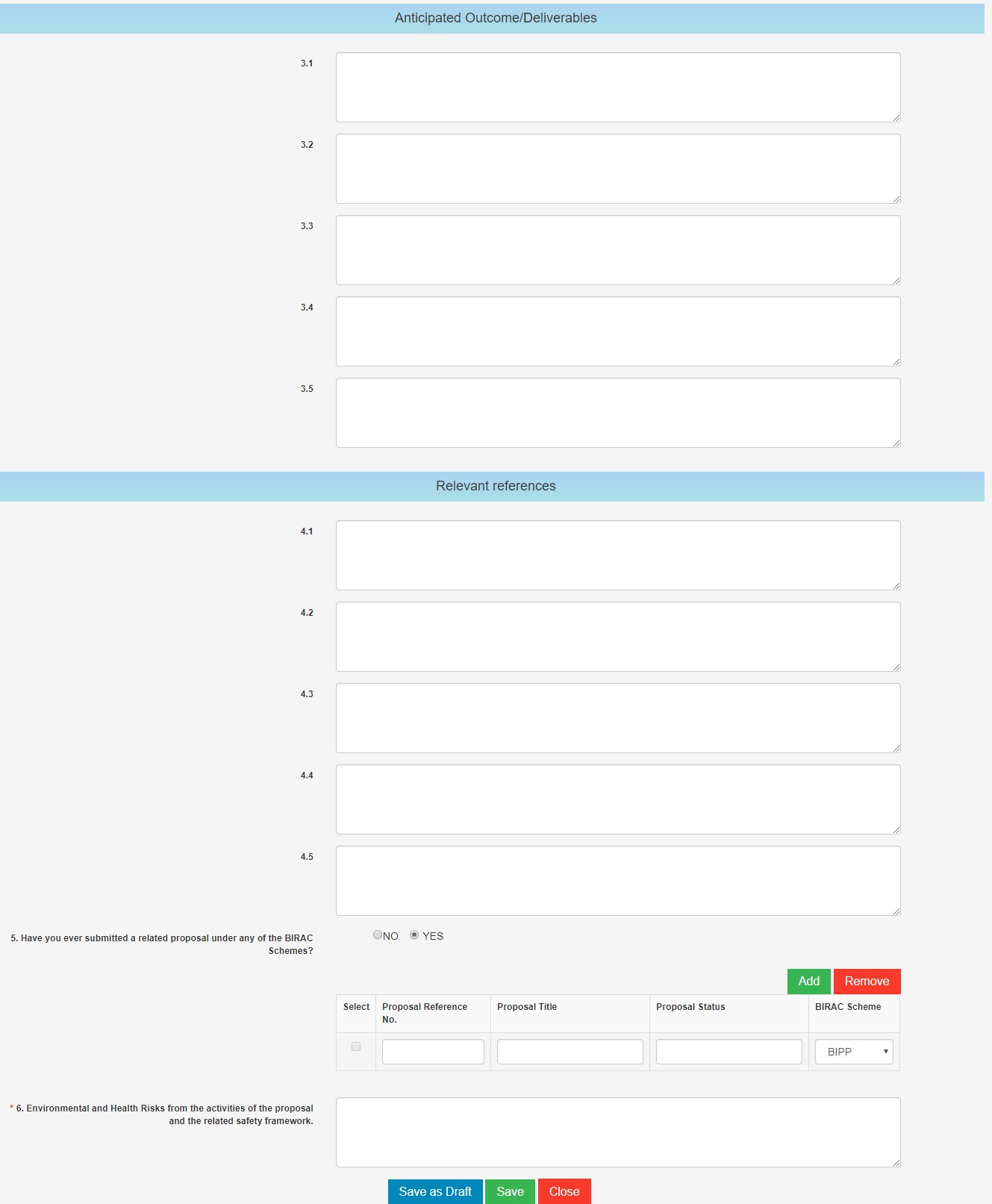 Clinical Studies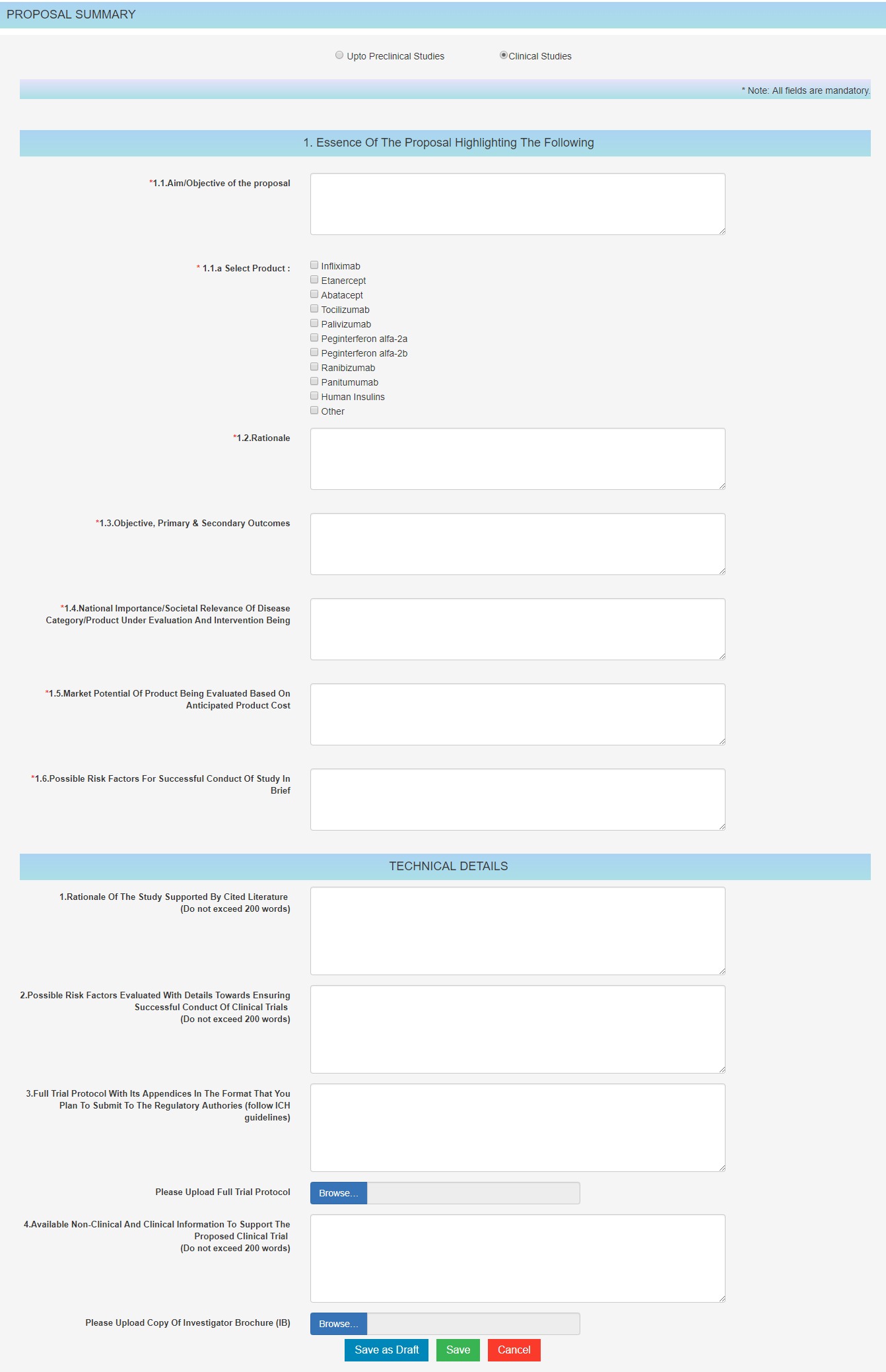 